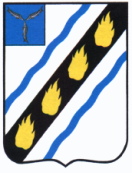 ЗОЛОТОСТЕПСКОЕ МУНИЦИПАЛЬНОЕ ОБРАЗОВАНИЕСОВЕТСКОГО МУНИЦИПАЛЬНОГО РАЙОНАСАРАТОВСКОЙ ОБЛАСТИ СОВЕТ ДЕПУТАТОВ(первого созыва) РЕШЕНИЕ от  31.08.2007     № 59с. Золотая Степь   Об утверждении Положения о создании условий для развития местного традиционного народного художественного творчества, об участии в сохранении, возрождении и развитии народных художественных промыслов на территории Золотостепского  муниципального образования Советского муниципального района Саратовской области	Руководствуясь Конституцией Российской Федерации, Федеральным законом «Об общих принципах организации местного самоуправления в Российской Федерации» от 06.10.2003 № 131-ФЗ, Основами законодательства Российской Федерации о культуре от 09.10.1992 № 3612-1, Федеральным законом «О народных  художественных промыслах» от 06.01.1999 № 7-ФЗ, Устава Золотостепского  муниципального образования Советского муниципального района Саратовской области (далее по тексту – Устав), Уставом Золотостепского МО Советского муниципального района Саратовской области, Совет депутатов РЕШИЛ: 1.Утвердить Положение о создании условий для развития местного традиционного народного художественного творчества, об участии в сохранении, возрождении и развитии народных художественных промыслов на территории Золотостепского  муниципального образования Советского муниципального района Саратовской области.2. Настоящее решение вступает в силу со дня его принятия.3. Официально обнародовать настоящее решение в установленном  порядке.Глава поселения:                                                                  Л.Д.Башмакова                                                                                                             Приложение к решению №_____   от «_____»___________2007г.                                 Совета   депутатов Золотостепского МО                  Советского муниципального района                                                                                         Саратовской областиПОЛОЖЕНИЕо создании условий для развития местного традиционного народного художественного творчества, об участии в сохранении, возрождении и развитии народных художественных промыслов на территории Золотостепского  муниципального образования Советского муниципального района Саратовской области1. Общие положения1.1. Положение о создании условий для развития местного традиционного народного художественного творчества, об участии в сохранении,  возрождении и развитии народных художественных промыслов на территории Золотостепского муниципального образования Советского муниципального   района Саратовской области (далее по тексту – Положение),  определяет цели, задачи и разграничивает полномочия Совета депутатов Золотостепского муниципального образования Советского муниципального  района Саратовской области (далее по тексту – Совет депутатов) и администрации  Золотостепского муниципального образования Советского муниципального района Саратовской области (далее по тексту – администрация) по развитию местного традиционного народного художественного творчества и народных художественных промыслов  на территории Золотостепского муниципального образования Советского муниципального  района Саратовской области (далее по тексту – Золотостепское  муниципальное образование).1.2. Положение разработано на основании Конституции Российской Федерации, Федерального закона «Об общих принципах организации местного самоуправления в Российской Федерации» от 06.10.2003 № 131-ФЗ, Основ законодательства Российской Федерации о культуре от 09.10.1992 № 3612-1, Федерального закона «О народных  художественных промыслах» от 06.01.1999 № 7-ФЗ, Устава Золотостепского  муниципального образования Советского муниципального района Саратовской области (далее по тексту – Устав).2. Основные понятия и терминыХудожественное творчество - обычно употребляется в значении «самодеятельное (любительское) творчество», которое включает в себя создание и (или) исполнение художественных произведений силами любителей, выступающих коллективно или в одиночку;местное традиционное народное художественное творчество  включает в себя указание, как на традиционные виды культурной деятельности, так и на самодеятельный характер их освоения; 	творческая деятельность - создание культурных ценностей и их интерпретация;культурная самобытность - родной язык, традиции и обычаи соотечественников, особенности их культурного наследия;народный художественный промысел - одна из форм народного творчества, деятельность по созданию художественных изделий утилитарного и (или) декоративного назначения, осуществляемая на основе коллективного освоения и преемственного развития традиций народного искусства в определенной местности в процессе творческого ручного и (или) механизированного труда мастеров народных художественных промыслов.3. Цели и задачи по  созданию условий для развития местного традиционного народного художественного творчества, сохранению, возрождению и развитию народных художественных промыслов на территории Золотостепского муниципального образования.3.1. Основными целями деятельности по  созданию условий для развития местного традиционного народного художественного творчества, в сохранении, возрождении и развитии народных художественных промыслов на территории Золотостепского  муниципального образования являются: реализация конституционных прав на свободное творчество и участие в культурной жизни, доступ к использованию культурных ценностей, сохранение самобытности национальных культур;сохранение и развитие историко-культурного наследия народов;развитие местного народного художественного творчества различной жанровой направленности;поддержка и развитие народных художественных промыслов.Основными задачами деятельности по  созданию условий для развития местного традиционного народного художественного творчества, в сохранении, возрождении и развитии народных художественных промыслов на территории  Золотостепского  муниципального образования являются:  создание специализированных учреждений культуры, осуществляющих функции сохранения, развития и популяризации народного творчества (социально- культурный центр, национально (этно) культурный центр, Дом (центр) ремесел, Дом фольклора, Дом народного творчества);поддержка любительского художественного творчества, другой самодеятельной творческой инициативы и социально-культурной активности населения, организация его досуга и отдыха;сохранение культурной самобытности и развитие преемственности в культурно-досуговой деятельности для различных возрастных и социальных групп населения, совершенствование системы организации и проведения фестивалей, смотров, конкурсов, выставок декоративно- прикладного творчества;реализация целевых программ по сохранению и развитию промыслов, народного творчества  и декоративно - прикладного искусства;сохранение исторического и культурного наследия народов, проживающих на территории Золотостепского  муниципального образования;сохранение, создание, распространение и освоение культурных ценностей, предоставление культурных благ населению в различных формах и видах.Полномочия  Совета депутатов по созданию условий для развития местного традиционного народного художественного творчества, сохранению, возрождению и развитию народных художественных промыслов на территории Золотостепского муниципального образованияСовет депутатов по созданию условий для развития местного традиционного народного художественного творчества, сохранению, возрождению и развитию народных художественных промыслов на территории Золотостепского  муниципального образования: 1) устанавливает общепринятые правила и нормы по созданию условий для развития местного традиционного народного художественного творчества, сохранению, возрождению и развитию народных художественных промыслов путем внесения соответствующих изменений и дополнений в Устав и в настоящее Положение;2) утверждает муниципальные целевые программы, направленные на реализацию мероприятий для развития местного традиционного народного художественного творчества, сохранения, возрождения и развития народных художественных промыслов, осуществляет контроль их исполнения;3) утверждает расходы и нормативы финансирования в местном бюджете Золотостепского муниципального образования на реализацию мероприятий по созданию условий для развития местного традиционного народного художественного творчества, сохранению, возрождению и развитию народных художественных промыслов.5. Полномочия администрации по созданию  условий для развития местного традиционного народного художественного творчества, сохранению, возрождению и развитию народных художественных промыслов на территории Золотостепского муниципального образования Администрация по созданию условий для развития местного традиционного народного художественного творчества, сохранению, возрождению и развитию народных художественных промыслов на территории Золотостепского  муниципального образования:1) обеспечивает исполнение действующего законодательства в сфере культуры; 2) разрабатывает мероприятия по реализации приоритетных направлений по развитию местного традиционного народного художественного творчества, сохранению, возрождению и развитию народных художественных промыслов;  3) разрабатывает целевые программы развития и сохранения народного художественного творчества и развитию народных художественных промыслов, создает условия для их реализации;4) определяет порядок планирования, организации, финансового обеспечения мероприятий по созданию условий для развития местного традиционного народного художественного творчества, сохранению, возрождению и развитию народных художественных промыслов;5) создает условия для развития любительского творчества и ремесел;6) содействует творческому развитию коллективов народного художественного творчества, художественных промыслов,  индивидуально работающих мастеров и творческих групп;7) обеспечивает сохранение и пополнение собраний фольклорно-этнографических материалов, хранящихся в музеях, учреждениях клубного типа, библиотеках и других учреждениях, созданных на территории Золотостепского муниципального образования;8) создает условия для создания и экспонирования предметов традиционной культуры, предметов декоративно-прикладного искусства;9) участвует в реализации районных программ развития и сохранения культуры Советского муниципального района,  районных экспозиций, выставок и иных межпоселенческих творческих проектов, организуемых с целью популяризации и развития народного художественного творчества;10) создаёт условия для инвестирования средств, для развития местного традиционного народного художественного творчества, сохранения, возрождения и развития народных художественных промыслов;11) организует совместную деятельность учреждений, организаций, общественных объединений в Золотостепском  муниципальном образовании по развитию местного традиционного народного художественного творчества, сохранению, возрождению и развитию народных художественных промыслов; 12) обеспечивает наличие полноценных помещений и зданий, отвечающих всем требованиям для выполнения в Золотостепском муниципальном образовании деятельности по развитию местного традиционного народного художественного творчества, сохранению, возрождению и развитию народных художественных промыслов; 13) осуществляет финансирование содержания зданий учреждений культуры, способствующих развитию местного традиционного народного художественного творчества, сохранению, возрождению и развитию народных художественных промыслов, включая расходы на коммунальные услуги, освещение, охрану, текущий ремонт;14) обеспечивает организацию сбора  статистических показателей, характеризующих состояние в сфере развития местного традиционного народного художественного творчества, сохранения, возрождения и развития народных художественных промыслов в Золотостепском муниципальном образовании. Секретарь Совета депутатов:                                                   А.М.Смирнова